РАСПОРЯЖЕНИЕГЛАВЫ РЕСПУБЛИКИ АДЫГЕЯО НЕКОТОРЫХ МЕРАХПО РАЗВИТИЮ ДОБРОВОЛЬЧЕСТВА (ВОЛОНТЕРСТВА)В РЕСПУБЛИКЕ АДЫГЕЯВ соответствии с перечнем поручений Президента Российской Федерации по итогам заседания Государственного совета Российской Федерации 27 декабря 2018 года, утвержденного Президентом Российской Федерации 16 января 2019 года N ПР-38ГС:1. Образовать Межведомственный совет по развитию добровольчества (волонтерства) в Республике Адыгея.2. Утвердить:1) состав Межведомственного совета по развитию добровольчества (волонтерства) в Республике Адыгея согласно приложению N 1.2) Положение о Межведомственном совете по развитию добровольчества (волонтерства) в Республике Адыгея согласно приложению N 2.3. Утратил силу. - Распоряжение Главы Республики Адыгея от 15.09.2023 N 218-рг.Глава Республики АдыгеяМ.КУМПИЛОВг. Майкоп29 апреля 2019 годаN 111-ргПриложение N 1к распоряжениюГлавы Республики Адыгеяот 29 апреля 2019 г. N 111-ргСОСТАВМЕЖВЕДОМСТВЕННОГО СОВЕТА ПО РАЗВИТИЮ ДОБРОВОЛЬЧЕСТВА(ВОЛОНТЕРСТВА) В РЕСПУБЛИКЕ АДЫГЕЯПриложение N 2к распоряжениюГлавы Республики Адыгеяот 29 апреля 2019 года N 111-ргПОЛОЖЕНИЕО МЕЖВЕДОМСТВЕННОМ СОВЕТЕ ПО РАЗВИТИЮ ДОБРОВОЛЬЧЕСТВА(ВОЛОНТЕРСТВА) В РЕСПУБЛИКЕ АДЫГЕЯ1. Межведомственный совет по вопросам развития добровольчества (волонтерства) в Республике Адыгея (далее - Совет) является постоянно действующим консультативным органом, образованным для обеспечения взаимодействия органов исполнительной власти Республики Адыгея, территориальных органов федеральных органов исполнительной власти, органов местного самоуправления, общественных объединений, социально ориентированных некоммерческих организаций, добровольческих (волонтерских) организаций, других заинтересованных организаций в целях реализации мер по развитию добровольчества (волонтерства).(в ред. Распоряжения Главы Республики Адыгея от 15.09.2023 N 218-рг)2. Совет в своей деятельности руководствуется Конституцией Российской Федерации и федеральным законодательством, Конституцией Республики Адыгея и законодательством Республики Адыгея, а также настоящим Положением.3. Основными задачами Совета являются:1) организация взаимодействия органов исполнительной власти Республики Адыгея, территориальных органов федеральных органов исполнительной власти, органов местного самоуправления, общественных объединений, социально ориентированных некоммерческих организаций, добровольческих (волонтерских) организаций, других заинтересованных организаций в целях реализации мер по развитию добровольчества (волонтерства);(в ред. Распоряжения Главы Республики Адыгея от 15.09.2023 N 218-рг)2) разработка для органов исполнительной власти Республики Адыгея предложений:(в ред. Распоряжения Главы Республики Адыгея от 15.09.2023 N 218-рг)а) по определению приоритетов в реализации государственной политики в сфере добровольчества (волонтерства);б) по проектам государственных программ Республики Адыгея в сфере добровольчества (волонтерства), а также по эффективности их реализации;в) по совершенствованию нормативных правовых актов Республики Адыгея в сфере добровольчества (волонтерства);г) по популяризации добровольческой (волонтерской) деятельности;3) оказание организационной, информационной, методической и иной поддержки организаторам добровольческой (волонтерской) деятельности, добровольческим (волонтерским) организациям, социально ориентированным некоммерческим организациям.4. Совет в пределах своей компетенции вправе:1) запрашивать и получать от органов исполнительной власти Республики Адыгея, территориальных органов федеральных органов исполнительной власти, органов местного самоуправления, общественных объединений, социально ориентированных некоммерческих организаций, добровольческих (волонтерских) организаций и других заинтересованных организаций материалы и информацию по вопросам, отнесенным к компетенции Совета;(в ред. Распоряжения Главы Республики Адыгея от 15.09.2023 N 218-рг)2) приглашать и заслушивать на заседаниях Совета представителей органов исполнительной власти Республики Адыгея, территориальных органов федеральных органов исполнительной власти, органов местного самоуправления, общественных объединений, социально ориентированных некоммерческих организаций, добровольческих (волонтерских) организаций и других заинтересованных организаций.(в ред. Распоряжения Главы Республики Адыгея от 15.09.2023 N 218-рг)5. Состав Совета утверждается Главой Республики Адыгея.6. В состав Совета входят председатель Совета, заместитель председателя Совета, секретарь Совета и члены Совета.7. Председатель Совета руководит деятельностью Совета.8. Заседания Совета проводятся председателем Совета, а в его отсутствие - заместителем председателя Совета (далее - председательствующий на заседании Совета).9. Секретарь Совета:1) организует деятельность Совета;2) осуществляет подготовку материалов для рассмотрения на заседании Совета;3) оповещает членов Совета о заседании Совета не позднее чем за пять рабочих дней до намеченной даты проведения заседания Совета;4) ведет протоколы заседаний Совета и готовит выписки из протоколов.10. Заседания Совета проводятся по мере необходимости, но не реже двух раз в год.11. Заседание Совета считается правомочным, если на нем присутствует большинство членов Совета.12. Решения Совета принимаются путем открытого голосования простым большинством голосов от числа присутствующих на заседании членов Совета и оформляются протоколом заседания Совета. В случае равенства голосов решающим считается голос председательствующего на заседании Совета.13. Протокол заседания Совета подписывается председательствующим на заседании Совета и секретарем Совета.14. Организационно-техническое обеспечение деятельности Совета осуществляет Комитет Республики Адыгея по делам молодежи.(в ред. Распоряжения Главы Республики Адыгея от 15.09.2023 N 218-рг)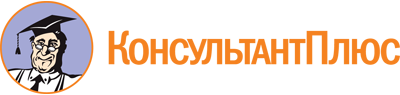 Распоряжение Главы Республики Адыгея от 29.04.2019 N 111-рг
(ред. от 15.09.2023)
"О некоторых мерах по развитию добровольчества (волонтерства) в Республике Адыгея"
(вместе с "Составом Межведомственного совета по развитию добровольчества (волонтерства) в Республике Адыгея", "Положением о Межведомственном совете по развитию добровольчества (волонтерства) в Республике Адыгея")Документ предоставлен КонсультантПлюс

www.consultant.ru

Дата сохранения: 11.11.2023
 29 апреля 2019 годаN 111-ргСписок изменяющих документов(в ред. Распоряжений Главы Республики Адыгея от 31.03.2021 N 67-рг,от 15.09.2023 N 218-рг)Список изменяющих документов(в ред. Распоряжений Главы Республики Адыгея от 31.03.2021 N 67-рг,от 15.09.2023 N 218-рг)Свеженец В.П.Руководитель Администрации Главы Республики Адыгея и Кабинета Министров Республики Адыгея, председатель Межведомственного советаКонов З.А.заместитель Руководителя Администрации Главы Республики Адыгея и Кабинета Министров Республики Адыгея, заместитель председателя Межведомственного советаМугу А.Н.заместитель председателя Комитета Республики Адыгея по делам молодежи, секретарь Межведомственного советаАвакян А.Г.заместитель начальника Главного управления МЧС России по Республике Адыгея (по Государственной противопожарной службе) (по согласованию)Багирокова З.М.исполняющий обязанности заместителя главы администрации муниципального образования "Город Адыгейск" (по согласованию)Багова С.А.заместитель главы администрации муниципального образования "Тахтамукайский район" (по согласованию)Бородин А.М.заместитель председателя Комитета Республики Адыгея по физической культуре и спортуБорсук О.Г.руководитель Адыгейского регионального отделения Молодежной общероссийской общественной организации "Российские студенческие Отряды" (по согласованию)Брантов М.А.проректор по социально-бытовой и воспитательной работе федерального государственного бюджетного образовательного учреждения высшего образования "Майкопский государственный технологический университет" (по согласованию)Гавришов С.Л.заместитель начальника Управления лесами Республики АдыгеяГадагатель М.А.заместитель главы администрации муниципального образования "Теучежский район" по социальным вопросам (по согласованию)Галактионова Т.Н.заместитель начальника Управления государственной службы занятости населения Республики АдыгеяГалушкин М.С.председатель Комитета Республики Адыгея по делам молодежиГубченко Е.В.директор Негосударственного природоохранного центра "Кавказ" (по согласованию)Дауров Р.А.заместитель Министра труда и социального развития Республики АдыгеяЕрмак В.Е.заместитель главы администрации муниципального образования "Гиагинский район" по социально-культурному развитию района - начальник управления культуры" (по согласованию)Ершов А.А.первый заместитель главы администрации муниципального образования "Красногвардейский район" (по согласованию)Ешев А.Н.заместитель начальника Управления по охране окружающей среды и природным ресурсам Республики Адыгея Железнова М.В. начальник управления просвещения администрации муниципального образования "Майкопский район" (по согласованию)Кравцов Н.Н.региональный руководитель Всероссийского общественного движения "Волонтеры Победы" в Республике Адыгея" (по согласованию)Крюкова А.Я.заместитель председателя Общественной палаты Республики Адыгея (по согласованию)Кучеров О.П.заместитель начальника Управления по охране и использованию объектов культурного наследия Республики АдыгеяКушу С.А.заместитель министра культуры Республики АдыгеяМалыхина В.А.координатор регионального отделения Всероссийского общественного движения добровольцев в сфере здравоохранения "Волонтеры-медики" (по согласованию)Мугу Б.А.председатель Адыгейской региональной организации Общероссийской общественной организации "Российский Союз Молодежи" (по согласованию)Паранук С.Р.первый заместитель Министра образования и науки Республики АдыгеяСтельмах С.В.первый заместитель главы администрации муниципального образования "Город Майкоп" (по согласованию)Тугланова М.Р.заместитель главы администрации муниципального образования "Кошехабльский район" по экономике и социальным вопросам (по согласованию)Устов Т.Р.главный правовой инспектор труда Адыгейской республиканской организации Профсоюза работников народного образования и науки Российской Федерации (по согласованию)Федосеев А.П.заместитель начальника полиции (по охране общественного порядка) Министерства внутренних дел по Республике Адыгея (по согласованию)Хагауджева М.С.заместитель Министра здравоохранения Республики АдыгеяШекерьянц О.Н.Председатель Совета регионального отделения Общероссийского общественно-государственного движения детей и молодежи "Движение первых" Республики Адыгея (по согласованию)Шемаджуков А.И.первый заместитель главы администрации муниципального образования "Шовгеновский район" (по согласованию)Ширина И.В.первый заместитель Министра труда и социального развития Республики АдыгеяШиробоков О.А.директор государственного автономного учреждения дополнительного профессионального образования (повышения квалификации) Республики Адыгея "Учебно-методический центр по гражданской обороне, защите от чрезвычайных ситуаций и пожарной безопасности"Шхачемуков Р.М.проректор по воспитательной работе и социальным вопросам федерального государственного бюджетного образовательного учреждения высшего образования "Адыгейский государственный университет" (по согласованию)Щербаков К.К.заместитель председателя Комитета Республики Адыгея по делам национальностей, связям с соотечественниками и средствам массовой информацииСписок изменяющих документов(в ред. Распоряжения Главы Республики Адыгея от 15.09.2023 N 218-рг)